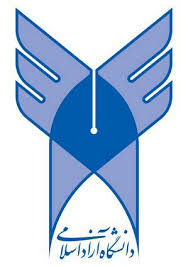 دانشگاه آزاد اسلامیواحد ايلخچي برای دریافت درجه  در رشته       گرایش      عنواننگارنده